ПОСТАНОВЛЕНИЕ от 17 февраля 2016 года № 14а.ДжерокайОб утверждении Плана мероприятий (дорожная карта) по повышению значений показателей доступности для инвалидов объектов и услуг  в МО « Джерокайское сельское поселение» на 2016-2030гг.  В целях реализации Конвенции о правах  инвалидов, Федерального закона от 1 декабря 2014 года № 419-ФЗ «О внесении изменений в отдельные законодательные акты Российской Федерации по вопросам социальной защиты инвалидов», в соответствии с Постановлением Правительства Российской Федерации от 17.06.2015г. № 599 «О порядке и сроках разработки федеральными органами исполнительной власти , органами местного самоуправления мероприятий по повышению значений показателей доступности для инвалидов объектов и услуг в установленных сферах деятельности»:постановляю: 1.Утвердить План мероприятий («дорожную карту») по повышению значений показателей доступности для инвалидов объектов муниципального образования Джерокайское  сельское поселение ( приложение № 1) и перечень мероприятий, реализуемых для достижения запланированных значений показателей доступности для инвалидов объектов и услуг  муниципального образования «Джерокайское сельское поселение» на 2016г.-2030гг.  (приложение №2).2. Рекомендовать руководителям предприятий и организации, индивидуальным предпринимателям, юридическим лицам независимо от форм собственности, обеспечить проведение мероприятий по созданию условий для безбарьерной   среды жизнедеятельности инвалидов и других маломобильных групп населения  на территории МО «Джерокайское сельское поселение».3.Настоящее постановление опубликовать или обнародовать в районной газете «Заря» и на официальном сайте администрации сельского поселения.4.Контроль за выполнением  настоящего постановления оставляю за собой.Глава МО «Джерокайское сельское поселение»                                                            К.А. НагароковПриложение № 1 Утвержден постановлением администрацииДжерокайского сельского поселенияот 17 февраля 2016г. № 14План  мероприятий (дорожная карта)по повышению значений показателей доступности для инвалидов объектов  и услуг в МО «Джерокайское сельское поселение» на 2016-2030гг.1. Содержание проблемы и обоснование необходимости принятия дорожной картыДорожная карта определяет основные направления улучшения условий жизни лиц с ограниченными возможностями на основе повышения доступности и качества услуг, гарантированных государством. Необходимость первоочередного обеспечения доступности в целях решения проблем социальной защиты и реабилитации инвалидов отражена в положениях Конвенции о правах инвалидов ООН, к которой 24 сентября 2008 года присоединилась Российская Федерация. Конвенция дает широкую трактовку понятия доступности: «...важна доступность физического, социального, экономического и культурного окружения, здравоохранения и образования, а также информации и связи, поскольку она позволяет инвалидам в полной мере пользоваться всеми правами человека и основными свободами».На территории МО Джерокайское сельское поселение. проживает 63 инвалидов, в том числе:Инвалиды I группы – 0 чел.Инвалиды II группы – 48 чел.Инвалиды III группы – 10 чел.Дети – инвалиды – 5 чел.Важнейшей социальной задачей является создание равных возможностей для инвалидов во всех сферах жизни общества: транспорт, связь, образование, культурная жизнь и т.д. Целесообразность решения проблемы обеспечения доступности среды для инвалидов путем принятия настоящей дорожной карты определяется   следующими  причинами:масштабность, высокая социально-экономическая значимость проблемы – решение проблемы предполагает  модернизацию, дооборудования части существующих объектов социальной , транспортной информационной инфраструктур;комплексность проблемы – потребуется решение различных задач правового, финансового, информационного характера, реализация соответствующего комплекса мероприятий;межведомственный характер проблемы -  с учетом содержания , перечня задач, требующих решения , потребуется консолидация усилий органов местного самоуправления, общественных объединений;     4) длительность решения проблемы - проблема может быть решена в течение ряда лет путем осуществления взаимосвязанных по целям работ и комплекса мероприятий.    Люди с инвалидностью относятся к наиболее социально незащищенной категории населения. Их доход, в основной своей массе, ниже среднего, а потребности в медицинском и социальном обслуживании намного выше. Они испытывают трудности при получении образования и в дальнейшем трудоустройстве, большинство из них не имеют семьи и малоактивны в общественной жизни. Поэтому проблемы инвалидов являются важной составляющей современной государственной социальной политики. 2. Основные цели, задачи и сроки выполнения Дорожной карты и показатели результативности   Цель - формирование к 2030 году условий для устойчивого развития доступной среды для инвалидов, их интеграция в обществе, совершенствование системы реабилитации инвалидов в МО Джерокайское сельское поселение, повышение уровня и качества их жизни.Для достижения указанной цели необходимо решение следующих задач:- выявление существующих ограничений и барьеров, препятствующих доступности среды для инвалидов, и оценка потребности в их устранении;- формирование доступной среды для инвалидов к информационным технологиям, учреждениям социальной сферы;- обеспечение доступности, повышение оперативности и эффективности предоставления реабилитационных услуг инвалидам;- обеспечение доступности для инвалидов и детей-инвалидов к услугам культуры, искусства, спорта, а также создание возможностей развивать и использовать их творческий, художественный потенциал;- развитие социального партнерства между органами местного самоуправления Джерокайского сельского поселение и общественными организациями инвалидов.Решение поставленных задач будет осуществляться в ходе реализации дорожной карты с 2016 по 2030 годы.     Выбор мероприятий «дорожной карты» обусловлен необходимостью полного и качественного выполнения доступа инвалидов  к объектам жизнедеятельности, развития творческого потенциала и привлечения к занятиям физической культуры и спортом.     Исполнение мероприятий Дорожной карты позволит к 2030 году сформировать условия для интеграции инвалидов в общество, совершенствования системы реабилитации инвалидов в МО Джерокайское сельское поселение.    3. МЕХАНИЗМ РЕАЛИЗАЦИИ «Дорожной карты»  Финансирование мероприятий осуществляется за счет средств, предусмотренных на эти цели в отраслевых программах и в бюджете сельского поселения и бюджетов организации и предприятий на соответствующий год и плановый период. При сокращении или увеличении ассигновании на реализацию  мероприятий «дорожной карты» в установленном порядке вносятся предложения о корректировке перечня мероприятий. Мероприятия, предлагаемые к реализации и направленные на решение задач «дорожной карты», приведены в приложениях №1,№2 настоящей карты.    Руководители органов,  определенных исполнителями мероприятий «дорожной карты», несут ответственность за реализацию комплекса закрепленных за ними мероприятий, обеспечивают эффективное использование средств, выделяемых на их реализацию.РЕСПУБЛИКА АДЫГЕЯАдминистрациямуниципального образования«Джерокайское сельское поселение»385461, а. Джерокай, ул.Краснооктябрьская, 34,ател/факс 88(7773)9-35-88sp-dzher@rambler.ruАДЫГЭ РЕСПУБЛИКЭМК1ЭМуниципальнэ образованиеу“ Джыракъые къоджэ псэуп1эч1ып1”385461, къ. Джыракъый,ур.Краснооктябрьск, 34, ател/факс88(7773)9-35-88sp-dzher@rambler.ru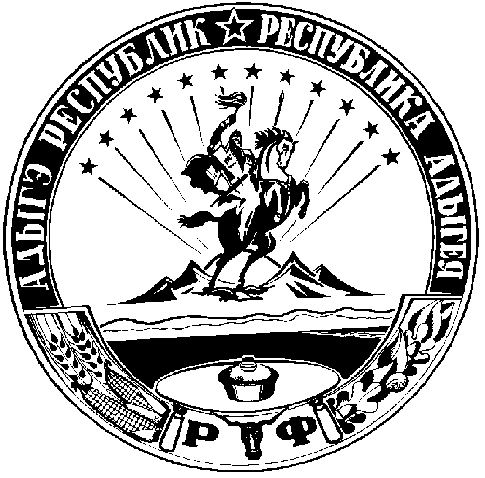 